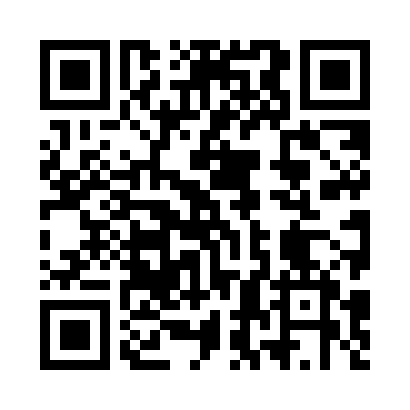 Prayer times for Emilow, PolandWed 1 May 2024 - Fri 31 May 2024High Latitude Method: Angle Based RulePrayer Calculation Method: Muslim World LeagueAsar Calculation Method: HanafiPrayer times provided by https://www.salahtimes.comDateDayFajrSunriseDhuhrAsrMaghribIsha1Wed2:355:0512:325:397:5910:192Thu2:315:0312:325:408:0110:223Fri2:275:0212:325:418:0210:254Sat2:235:0012:315:428:0410:285Sun2:204:5812:315:438:0610:326Mon2:184:5612:315:448:0710:357Tue2:174:5512:315:458:0910:388Wed2:164:5312:315:468:1010:389Thu2:154:5112:315:478:1210:3910Fri2:154:4912:315:488:1310:4011Sat2:144:4812:315:498:1510:4012Sun2:134:4612:315:508:1710:4113Mon2:134:4512:315:518:1810:4214Tue2:124:4312:315:528:2010:4215Wed2:124:4212:315:528:2110:4316Thu2:114:4012:315:538:2310:4417Fri2:104:3912:315:548:2410:4418Sat2:104:3712:315:558:2610:4519Sun2:094:3612:315:568:2710:4620Mon2:094:3512:315:578:2810:4621Tue2:084:3312:315:588:3010:4722Wed2:084:3212:315:588:3110:4823Thu2:074:3112:315:598:3310:4824Fri2:074:3012:326:008:3410:4925Sat2:074:2912:326:018:3510:4926Sun2:064:2812:326:018:3610:5027Mon2:064:2712:326:028:3810:5128Tue2:064:2612:326:038:3910:5129Wed2:054:2512:326:048:4010:5230Thu2:054:2412:326:048:4110:5231Fri2:054:2312:326:058:4210:53